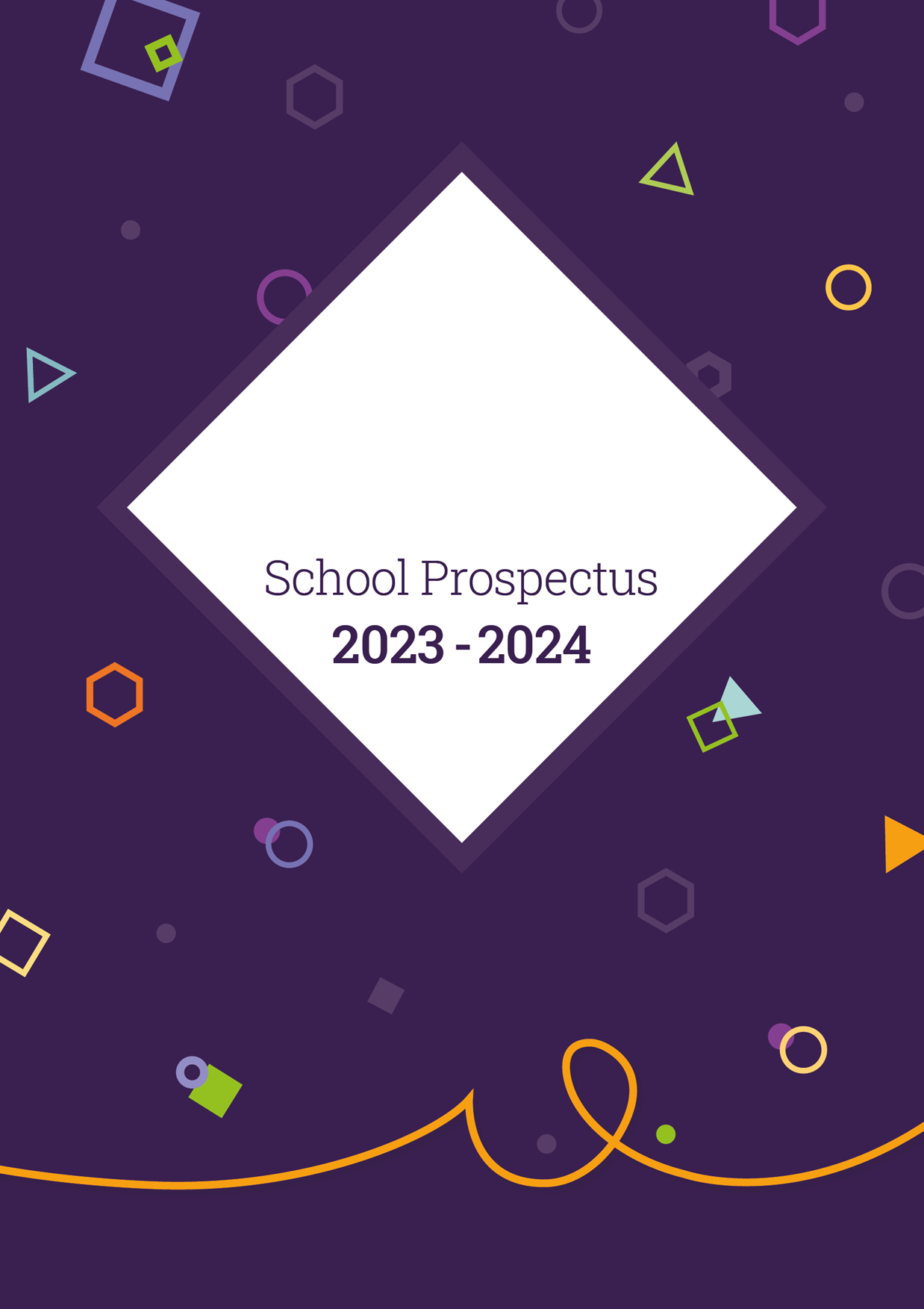 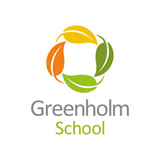 Proprietor detailsWitherslack GroupLupton TowerLuptonCumbriaLA6 2PRTel: 015395 66081Email: admin@witherslackgroup.co.ukHead Teacher’s name and contact detailsChristopher PittsSchool Office: 020 8661 1419Email: chris.pitts@witherslackgroup.co.uk95 Brighton RoadSuttonSM2 5SJWebsite: www.witherslackgroup.co.ukHoliday contact detailsSchool Office: greenholm@witherslackgroup.co.ukTel: 0800 304 7244School ethos/mission statement‘Aspire, Persevere and Thrive’Greenholm School provides a warm and welcoming environment where every young person is treated as an individual, and their unique identities are celebrated every single day.

We nurture the talents of our pupils and help them map out their futures. This enables them to recognise and build successful relationships and teaches them to be financially independent, all while they engage in a carefully designed and sequenced curriculum, which is adapted to each individual.

Our skilled and passionate staff team work together to deliver education and care to meet the needs of our pupils with great enthusiasm and creativity, as we weave our ethos of 'Aspire, Persevere and Thrive' in every moment of the school day. All this, combined with our continued efforts to learn and adapt, results in moments of pure joy as we celebrate the incredible achievements that incrementally lead to lifelong success.Aims of SchoolOur ambition is that all our children and young people should be able to lead the most happy, functional and independent life possible. They should have the skills and knowledge that they need to be able to continue their learning and development once leaving school.   We want our pupils to be engaged with learning and to make active choices about their future paths as independently as possible.  We support all our pupils to improve all areas of their learning with a particular focus on:Increasing independence through Communication and Interaction with staff, peers and the local communitySupporting self-regulation through each child's Sensory Experience and SupportGaining Skills and Knowledge to support each individual child's futureAll KS3 pupils have the opportunity to engage in adapted national curriculum subjects including: English, mathematics, science, PE, art, music, drama, computing, and humanities.KS4 and KS5 focuses on improving English and mathematics skills and knowledge up to level 2 qualifications (Such as GCSE) with options in additional subjects offered by specialist subject teachers.Throughout al key stages we pay particular attention to teaching skills and knowledge in personal development covering topics on identity, interaction and independence; including friendships, relationships and sexual health, democracy and British values, and future careers.At Greenholm School we engineer success by teaching our pupils to overcome some of the barriers presented by their autism so they can improve their quality of learning and quality of life in education, at home, in leisure and in work.  To engineer success, we support our pupils to learn through the following steps:Access to Learning – overcoming barriers to engage in class learningAttention – creating an interest in subjects and activitiesEngagement in Learning – opportunities to improve skills and gain new knowledgeFeedback and Improvement – accepting support and steps to improveHow we achieve each step is based on the needs of classes and individual pupils. Details regarding admission processWe specialise in supporting pupils with a primary diagnosis of autism and additional needs such as ADHD, speech and language difficulties, sensory issues and associated behavioural difficulties. The school caters for children and young people aged 11 to 19 at Greenholm School and our Strawberry Lodge Campus.Initial enquiries and informal visits are always welcome; but referrals will come to us directly from the pupil’s local authority and we would encourage families to work with their local authority team from the outset wherever possible.Referrals can be made by the Local Authority throughout the academic year.Applications are considered by our admissions panel and our Admissions Team will assess the pupil, including reviewing the paperwork. A non-prejudicial visit to Greenholm/Strawberry Lodge will then be arranged. Following this visit a place may be offered to pupils whose needs can be fully met by the school. Fees will then be agreed with Local Authorities and will vary dependent on the individual pupil’s needs.  All placements follow the terms and conditions set out by the NASS Contract.There will be a collaborative decision made between all stakeholders about how a young person should transition into the school which will include a pre-admission visit, home visit by our Family Liaison Officer and then a planned transition into the school day. This is all in a personalised way that is based in our best interest approach, in line with the expectations of the code of practice. There will be an initial assessment period followed by a Post Admission Review Meeting after 12 weeks of a placement commencing.If you are a parent/carer and wish to discuss making a referral please contact Adele Wadey, our Parent Partnership Manager using the link below:Contact Greenholm School - Witherslack GroupLocal authorities should contact Sian Gloder, Partnerships manager, to discuss potential placements using the below email:E: sian.gloder@witherslackgroup.co.uk The school’s Admissions Policy is available on request.  Details of approach to positive behavioursupport, exclusions, rewards and sanctionsPositive Behaviour SupportValues ledPBS supports human rights and promotes respect, dignity, inclusion and a life without unnecessary restriction. PBS means treating people equally, celebrating diversity and working in partnership with the person and their family to make things better for everyone. PBS does not advocate the use of punishment or any aversive methods.Promoting Quality of LifeThe overall aim of PBS is to improve the quality of a person's life and that of the people around them. PBS provides the right support at the right time for a person so they can lead a life that is meaningful and interesting to them.Understanding behaviour and meeting needsPBS uses different methods to gather information to work out what people's behaviour means if they are unable to express this. It improves support and empowers people to use better and less harmful ways to get their needs met. This often involves using a range of different approaches and personalised ways of supporting that enhance a person's life.Making systems work for the personGiving the right support at the right time so people can thrive and fulfil their potential. Continuous review is important to make sure support carries on working well for the person and those around them. We believe that systems and environments should change not people.Successes are recognised and celebrated, with encouragement and specific praise from staff, as well as individualised reward systems. Pupils are encouraged and supported to use self-regulation strategies and make good choices, and also to understand the consequences of their actions. Pupils also learn about restorative approaches and how they can repair relationships and negotiate conflict.Every child has a risk assessment and where appropriate a PBS plan which promotes pro-active and preventative strategies and includes the teaching of new skills.At times when children or young people are placing themselves or others at risk of harm, staff may need to use physical intervention to keep them safe. This is used within strict guidelines, only as a last resort, and staff are trained in using the BILD accredited framework PRICE (Protecting Rights in a Caring Environment). Staff receive regular training in proactive and de-escalation strategies. The school’s leadership team monitors any use of physical intervention through data on a day to day and monthly basis, which helps to identify any patterns of behaviour and develop any necessary intervention strategies to be put into place reduce its use.Provision for EHC PlansA Post Admission review meeting will take place within the first 12 weeks after a pupil’s admission. This meeting allows for clinical services to share their multi-disciplinary team report and any intervention programmes to be agreed. Each pupil will have their annual Education Health & Care Plan meeting where their plan will be reviewed and their progress monitored in relation to their targets. Transition reviews take place at a pupil’s Y9, Y11 and post 16 annual reviews aimed at identifying future destinations for pupils as they move into 6th form and beyond for education, training and social care support. At all meetings the views of the child, parents/carers, teachers, clinical service team members and local authorities are all gained to ensure all relevant parties can contribute. Reports presented at reviews are issued to all agencies involved with the young person in accordance with the SEN Code of Practice.Details for consideration of pupils/ parents whosefirst language is not EnglishOn admission a child’s need for additional support is identified.  Appropriate provision is then established prior to the pupils start date. One to one support from a bi-lingual support assistant will be provided if this is an identified requirement in line with the agreement with the placing local authority.Details of complaints procedureIn accordance with the Children’s Act 1989, all children at Greenholm School have access to a Complaints Procedure. Informal complaints or concerns will be addressed by contacting the school office and asking to speak to the class teacher or the Family Liaison Officer, Liz Yeo. Formal complaints directly from the child or via a parent/carer or member of staff should be reported directly to our Head Teacher, Christopher Pitts.Complaints or concerns arising from adults also follow set procedures. Firstly, the concern should be addressed informally with the school. Copies of these policies and procedures are available on request.During the last academic year 22/23 there were 0 formal complaints made to the school.Statement regarding accessing exam results
Greenholm School has been open since February 2009. A summary of accreditation results for Year 11s is available upon request to the school. Safeguarding Mission StatementGreenholm School is committed to safeguarding and promoting the welfare of our children and young people. We believe in the importance of working with partner agencies to ensure that children and young people are kept safe, happy and healthy. All staff working here are made aware of the need of protection and how to respond to these concerns.We have a Child Protection Policy and Procedures, and all staff are trained and supported by our Designated Safeguarding Lead Lisa Jackson and Deputy DSL Eleanor Russell (Deputy Head).Where we suspect that a child has been abused or neglected, we have a statutory duty to make a referral to relevant agencies. Where local procedures allow, we will inform the parent[s] of the referral. The school will share any information relevant to the referral with those agencies and will contribute to any assessments being undertaken. If you require further support on safeguarding matters you can contact the Witherslack Group Lead for Safeguarding Mary Aurens (Mary.Aurens@witherslackgroup.co.uk)Promoting General WelfareUniform & EquipmentWe provide each child with a uniform which includes two white polo shirts and one greysweatshirt. Parents/carers provide their child with grey/black trousers or grey/black skirts and dark coloured foot wear. Personal items or money should not be brought into school unless it is by special request. If pupils find it comforting to listen to music or watch something on their personal electronic device, we then ask for these to be handed into the office on arrival, so that they can be kept safe and not used during the school day. Risk AssessmentsOur role is to support children to lead a positive life, helping them to understand daily risks that they face and to learn how to overcome them safely. Due to our children’s difficulties, some of them exhibit ‘risk taking’ characteristics; we therefore have rigorous procedures to ensure everyone’s safety. Risk assessments will be completed for all pupils and will form part of the post admission assessment review. Risk assessments and activity forms are completed by the visit leader before all off site 	activities are authorised on our Evolve System by a senior member of staff. The school has a full fire risk assessment which is reviewed annually by the Senior Management Team or should there be a change in the room usage. All parts of the school day are risk assessed by the Health and Safety Co-ordinator, David Pointing and the Senior Management Team. Colton Huddart is responsible for risk management within the Witherslack Group.Food/MenusWe provide free meals for all children following national nutritional guidelines. We offer hot  food options at lunchtime,  within a warm and friendly environment where social skills are developed. Our menus are being continually evaluated and improved to provide children with a well- balanced but enjoyable diet. Home/School Liaison We keep in regular contact with our pupils’ parents/carers via the use of home-school diaries, emails or phone calls. The Pastoral Care Team is available to discuss via telephone any issues or concerns that arise, either at school or at home. Parents/carers are encouraged to attend parent’s evenings, Christmas performances and any other events that we hold.Anti-BullyingWe pride ourselves on our warm and caring atmosphere. All members of our community are entitled to safety and protection and therefore bullying will not be tolerated. We have clear policies and guidelines raising awareness in staff, children and young people to signs of bullying.The school’s Anti-Bullying Policy is available on request.Sex and Relationship EducationAt Greenholm School our over-arching aims for RSE are as follows:To deliver high-quality and age-appropriate RSE lessons as part of our overall planned school curriculum and ethos To fulfil our legal obligations related to RSE, whilst taking account of parental views  To ensure pupils are provided with accurate information from reliable sources To use a range of appropriate resources matched to the strengths and needs of individual pupilsTo provide pupils with opportunities to engage positively in sensitive discussions and enable them to have the confidence to ask questions to help address any misconceptionsTo encourage pupils to remember what they learn to support their ongoing preparation for the futureThe RSE sessions will be delivered in a mixture of single and mixed gender groups. Activities will be adapted according to age, needs and understanding of individual pupils in single sex and mixed groups according to topic.Health and SafetyAt Greenholm School, Health and Safety is the responsibility of the Head Teacher, Francesca Arocas, and operational aspects are delegated to the site manager. The whole site has internal health and safety checks in place for the maintenance staff to complete, with an action plan put in place to rectify any faults. The Witherslack Group’s Management and Risk Assessment Teams visits and audits the school annually.First Aid/Medical CareThe school has a medical room on the first floor of the main building; a number of staff members complete a one day emergency first aid at work course and key staff complete a more advanced three day first aid course.The school is only allowed to administer prescribed medication. All medication is recorded and kept in a locked medical cupboard. Paracetamol and Calpol can only be administered with parent and carer consent.Details regarding staffing and recruitmentGreenholm School follows a rigorous recruitment process in order that we recruit high quality staff and ensure that children and young people are kept safe. Senior Leaders involved in the recruitment process undertake safer recruitment training and all staff employed within the school are subject to an enhanced DBS check.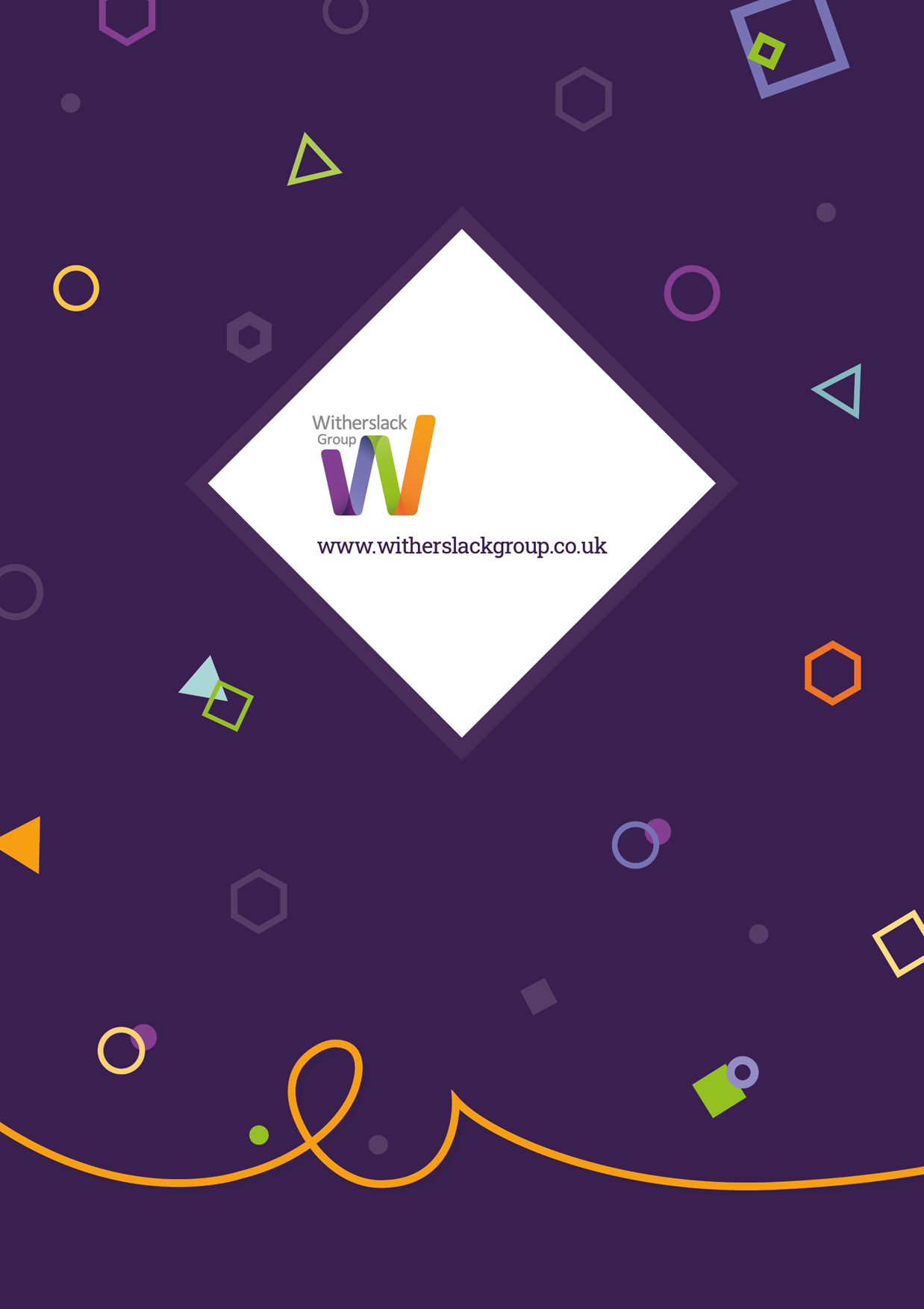 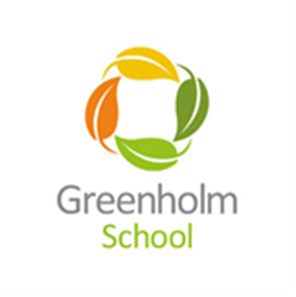 Head Teacher1Deputy Head Teacher1Assistant Head Teacher1Pastoral Manager 1Deputy Pastoral Manager1Pastoral Assistant3Administrative Staff6Family Liaison Officer1Teachers25Teaching Assistants43Speech and Language Therapist3Occupational Therapist3Assistant Psychologist2Therapy Assistant 1 Dance/Movement Therapist 1